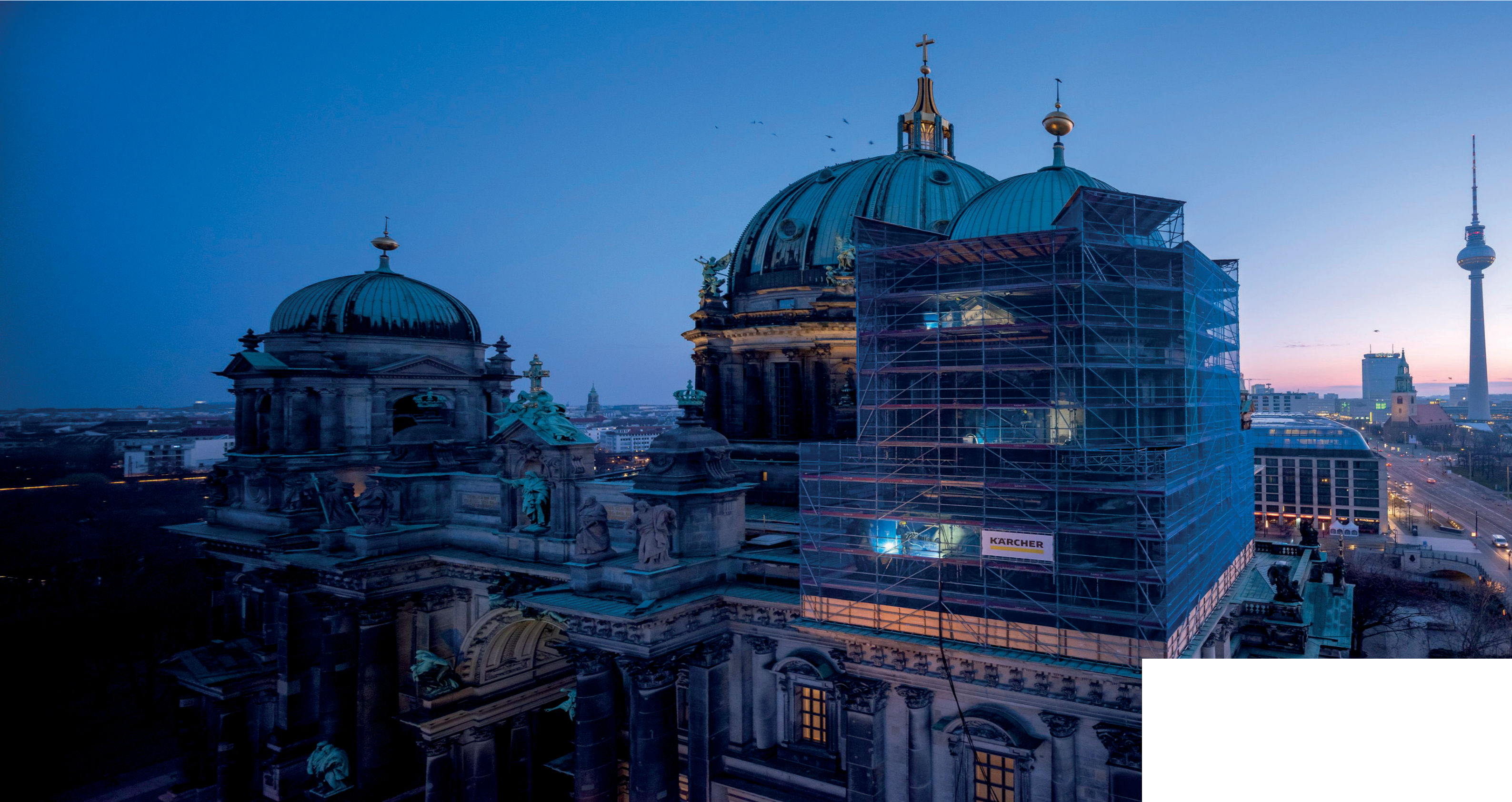 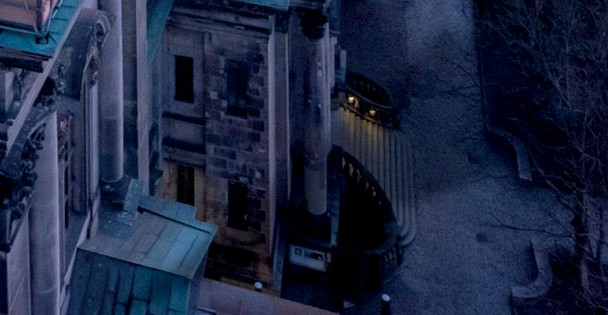 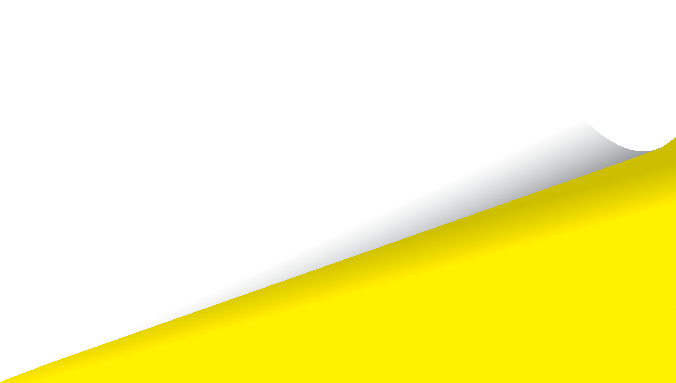 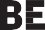 PREZENTARE GENERALĂRaport de sustenabilitate pentru 2020: fapte și cifreAm reușit să atingem 95% din obiectivele de sustenabilitate pe care ni le-am stabilit pentru 2020, cu doi ani în avans – în unele cazuri chiar le-am depășit. Printre acestea s-a numărat reducerea emisiilor de CO₂ cu 20%, în comparație cu 2012. Până în 2018, am reușit să economisim 23%. Vom continua să urmăm această cale și, începând cu 2021, ne propunem ca unitățile noastre de producție la nivel mondial să devină neutre din punctul de vedere al emisiilor de CO₂.În 2016, am reușit să atingem pentru prima dată obiectivul de creștere a proporției de mase plastice organice și reciclate pe care le utilizăm cu un factor de 4 până în 2020. În ceea ce privește gestionarea deșeurilor, am înregistrat o scădere a tuturor tipurilor de deșeuri, cum ar fi metalele, lemnul, hârtia și materialele plastice. În 2019, rata noastră de reciclare a fost de 91%. De asemenea, am realizat o îmbunătățire majoră a consumului de apă în această perioadă, de exemplu - prin implementarea circuitelor închise de apă pe liniile de producție.Ne-am concentrat ferm locațiile pe eficiența energetică a produselor. De exemplu, noul nostru WV 6 Window Vac necesită cu 33% mai puțină energie decât modelele anterioare.Pentru a asigura și a optimiza în continuare standardele globale pentru produsele noastre, am introdus un nou sistem de management al conformității produselor. În 2019, implementarea a fost finalizată cu succes la nivelul întregului Grup Kärcher. Încă din 2017, am configurat o bază de date pentru includerea și calificarea furnizorilor. Utilizăm această platformă pentru a verifica criteriile și cerințele legate de sustenabilitate din Codul nostru de conduită.În ceea ce privește sponsorizarea, am continuat activitatea la proiectul nostru internațional în 2019 și am susținut proiecte și instituții caritabile. De exemplu, am realizat 134 de donații de dispozitive în 8 țări, doar ca parte a activității noastre cu SOS-Kinder- dorf e.V. Ca parte a sponsorizării noastre culturale, am curățat 11 monumente și clădiri din 6 țări, inclusiv Fântâna Franconia din Würzburg, Germania, Memorialul Medicilor din Sofia, Bulgaria, Biserica San Agustin din Manila, Filipine și Poarta Amiezii din Hué, Vietnam.Ne confruntăm atât cu succese, cât și cu noi provocări. O strategie de sustenabilitate funcțională necesită atât planificare pe termen lung, cât și flexibilitate pentru a reacționa la evoluțiile actuale.Creșterea comerțului online a condus la o creștere atât a cantității, cât și a cererii de materiale de ambalare. Începând de astăzi, ambalajele noastre pentru vânzări sunt deja din 80% hârtie recuperată, 95% pe bază de hârtie și 100% reciclabile. Pentru anul 2025, ne propunem să continuăm urmărirea obiectivului nostru de optimizare durabilă a ambalajelor noastre și vom înregistra încă o dată progrese semnificative în acest domeniu.Numărul mai mic de audituri la fața locului ale distribuitorilor și ale furnizorilor în 2019 reprezintă în primul rând rezultatul unei reduceri conștiente a deplasărilor în interes de afaceri. În schimb, ne bazăm din ce în ce mai mult pe auditurile online. Am acumulat o bună experiență de ambele părți ale procesului în acest domeniu, iar în 2020 chiar am fost certificați prin audit online pentru procesele noastre de calitate, mediuși energie în conformitate cu standardele ISO 9001, 14001 și 50001. Asigurarea sustenabilității în lanțul de aprovizionare global și călătoriile care țin cont de mediu reprezintă două obiective pe care le vom urmări, de asemenea, ca parte a noii noastre strategii de sustenabilitate pentru 2025.Economisirea resurselor și utilizarea eficientă a acestora reprezintă probleme presante ale vremurilor noastre. Ne-am stabilit noi obiective pentru o sustenabilitate și mai mare până în 2025. Măsurile pe care le luăm vizează realizarea unei producții neutre din punct de vedere climatic, reciclarea materiilor prime și reducerea volumului de ambalaje din plastic. Sustenabilitatea este ferm ancorată în lanțul de aprovizionare global.Prin obiectivele noastre de sustenabilitate, putem contribui la cele 17 obiective de dezvoltare sustenabilă stabilite de Organizația Națiunilor Unite (ONU). Pentru noi, în calitate de companie, obiectivele de dezvoltare sustenabilă (SDG) oferă un cadru la care să ne aliniem obiectivele de sustenabilitate. Am prezentat aceste obiective în rezumat, în 3 inițiative: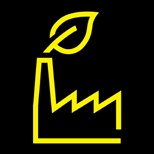 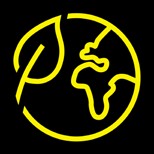 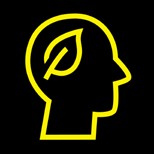 Conservarea valorilor noastre a fost obiectivul nostru atât în sfera socială, cât și în cea corporativă.Zero emisiiÎncepând cu 2021, fabricile Kärcher din întreaga lume vor fi neutre din punct de vedere climatic. (SDG-urile* 7, 13)Începând cu 2021, deplasările în interes de afaceri în Germania și din Germania către destinații din străinătate vor fi neutre din punct de vedere climatic. (SDG* 13)Reducere, reutilizare, reciclarePână în 2025, vom optimiza sustenabilitatea tuturor ambalajelor pentru produse. (SDG-urile* 8, 12, 14)Până în 2025, mașinile noastre de spălat sub presiune din gama Casă și grădină vor avea un conținut de plastic reciclat de până la 50%. (SDG-urile* 8, 12, 14)Începând cu 2020, vom sprijini reducerea și reutilizarea plasticului din oceane. (SDG-urile* 12, 14, 17)Până în 2025, ne propunem să obținem o producție pilot cu zero deșeuri de plastic. (SDG* 15)Până în 2025, sustenabilitatea va face parte integrantă din noile modele de afaceri. (SDG-urile* 8, 11, 12)Eroul socialPână în 2025, angajamentul nostru social se va concentra asupra conservării valorilor. (SDG-urile* 4, 8)Până în 2025, vom stabili un sistem proactiv de gestionare a riscurilor furnizorilor în vederea sustenabilității. (SDG-urile* 3, 8, 10)* Susținem obiectivele de dezvoltare sustenabilă (SDG) ale Organizației Națiunilor Unite: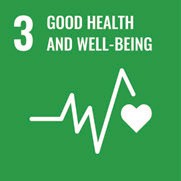 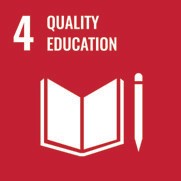 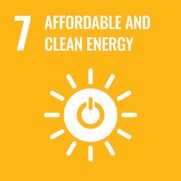 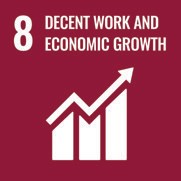 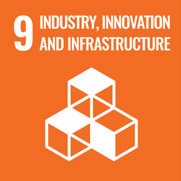 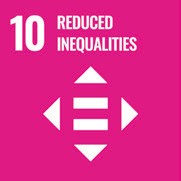 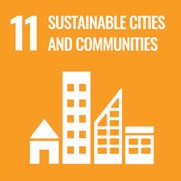 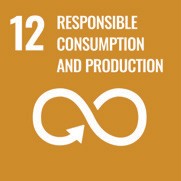 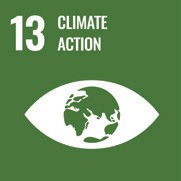 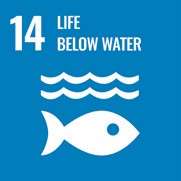 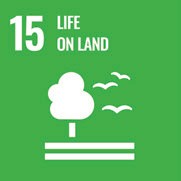 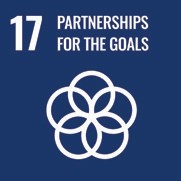 Mai multe informații se regăsesc lawww.kaercher.de/nachhaltigkeitsziele2025Realizarea obiectivului	Emisii de CO₂	Emisii de CO₂ în 2019149%21,8%emisii directe prin ardere în fabricile companiei - 7.224,4 tone de CO₂75,7%emisii prin intermediul energiei achiziționate (de ex., electricitate, încălzire regională) – 25.041,2 tone de CO₂2,5%emisiile indirecte de gaze cu efect de seră (de ex., prin deplasări în interes de afaceri sau bunuri și servicii achiziționate) 
– 808,1 tone de CO₂2015201620172018201920152016201720182019ca procent din valoarea țintă (100 % până în 2020 față de 2012)tone de CO₂ per cifră de afaceri de 1 milion EUR (valoare țintă pentru 2020: 14,6 t)* În comparație cu 2012** În perioada 2017–2019*** Emisii de CO₂ per zbor dus de la Heathrow, Londra, JFK, New York, per persoană: 0,98 tone (sursă: http://klimaohnegrenzen.de)Volumul de deșeuri	Tipuri de deșeuri2015201620172018201924%metale16%lemn31%hârtie, carton, ambalaje din carton10%plastic18%alteletone per cifră de afaceri de 1 milion EUR* În perioada 2017–2019** www.bgvz.deRealizarea obiectivului**	Consumul de apă459%	138 m³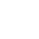 2015201620172018201920152016201720182019ca procent din valoarea țintămetri cubi de apă per cifră de afaceri de 1 milion EUR* În comparație cu 2012** Spre deosebire de raportarea anterioară, fără consum de ape subterane*** În perioada 2017–2019**** Lungime: 50 m, lățime: 25 m, adâncime: 2 mRealizarea obiectivului	Eficiență energetică**102%10,2%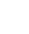 2015201620172018201920152016201720182019ca procent din valoarea țintăîn procente ponderate* În comparație cu 2010** Îmbunătățirea eficienței energetice în procente ponderate în funcție de cota de vânzări*** În perioada 2018–2019Ødin material este
hârtie recuperatăAmbalaje petrochimice pentru vânzăriScop: −50% până în 2020*Greutatea ambalajelor pentru vânzăriConținut de plastic organic sau reciclatScop: +400% până în 2020*156%din ambalaje sunt pe bază de hârtie88%2015	2016	2017	2018	201920152016201720182019RECICLABILCreșterea puternică a comerțului online ne prezintă noi provocări în sectorul ambalajelor. Lucrăm în permanență la materiale de ambalare alternative și continuăm să urmărim acest obiectiv în Strategia pentru 2025.ca procent din valoarea țintăÎn 2016, am reușit să atingem pentru prima dată obiectivul de creștere a proporției de mase plastice organice și reciclate cu un factor de 4 până în 2020. Am atins în mod constant acest obiectiv începând cu 2018.* În comparație cu 2012Lanțul de aprovizionare sustenabil: expeditori de mărfuri și centre Kärcher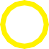 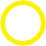 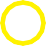 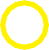 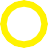 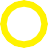 Scop: 50% din centrele Kärcher și expeditorii de mărfuri care urmează să fie auditațiNumărul de retaileri și transportatori evaluați în raport cu numărul total de retaileri și transportatori: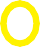 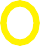 Audituri de sustenabilitate ale retailerilor și ale furnizorilorReducerea accidentelor de muncăScop: <5 accidente de muncă la 1 milion de ore de lucru***11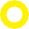 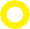 Managementul conformității produsuluiScop: introducerea unei baze de date privind conformitatea produselor100%20152016201720182019201520162017*2018201920152016201720182019ca procent din valoarea țintănumărul de audituri efectuateca procent din valoarea țintă* Introducerea unui nou instrument pentru revizuirea criteriilor legate de sustenabilitate în Codul nostru de conduită prin intermediul unui chestionar online ** Cumulativ până în 2019 *** În comparație cu 2012PREZENTARE GENERALĂ A ANULUI 2019€13.5002.578cifra de afaceri în miliarde de euro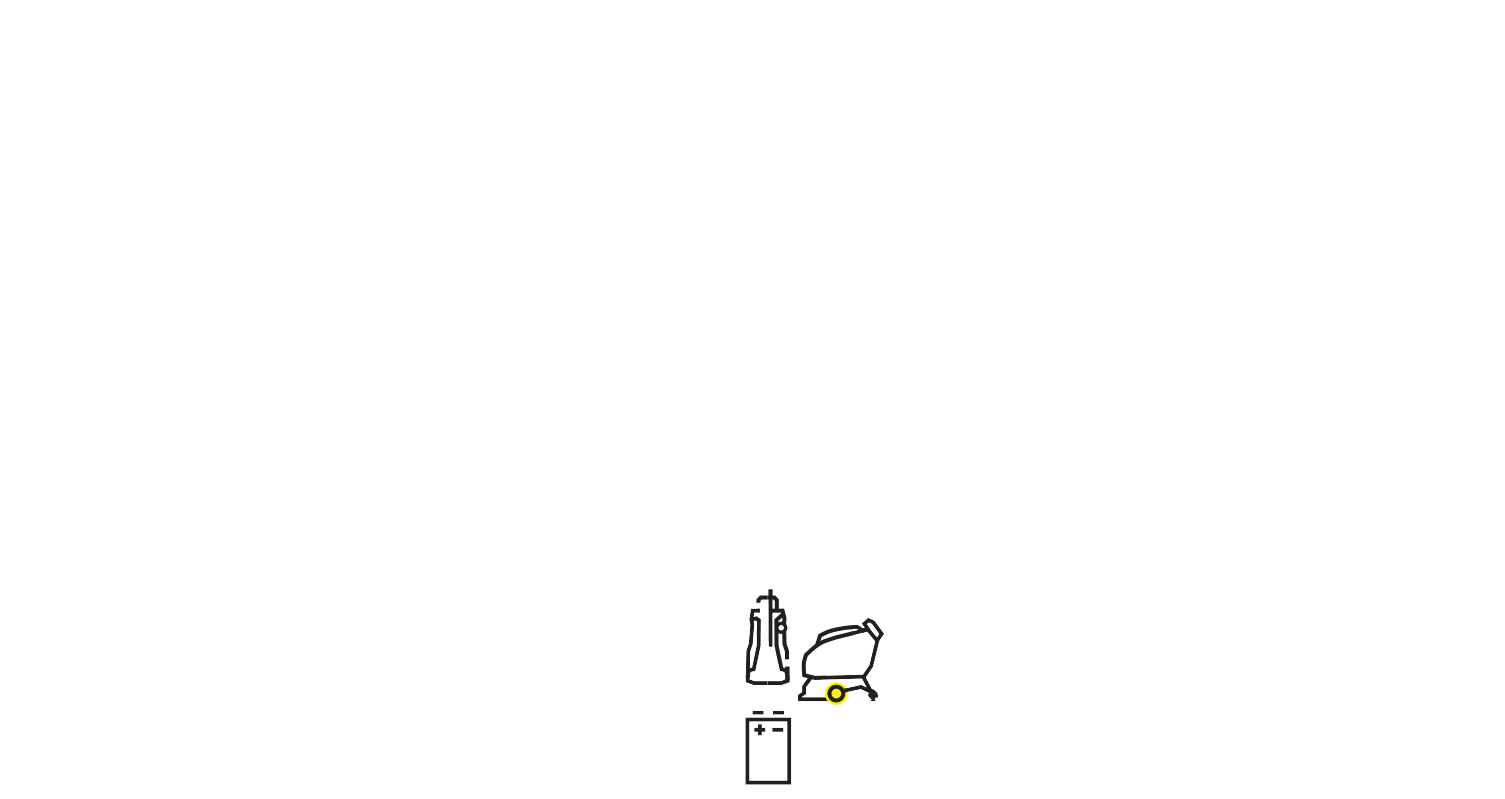 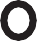 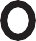 +2,1%Cheltuieli de capitalangajați LA NIVEL GLOBAL+500150milioane de europroduse noidin care:produse pe bază de baterii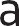 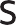 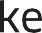 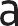 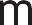 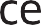 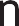 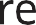 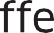 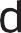 IMPRIMAREEditorAlfred Kärcher SE & Co. KG Alfred­Kärcher­Straße 28–40 D­71364 WinnendenT +49 7195 14­0F +49 7195 14­2212www.kaercher.comConceptul, editarea și designulVera Umbrecht, David Wickel­Bajak și Marina Kunert, Alfred Kärcher SE & Co. KG Aija Ahola, aha grafikdesignFotografiiAlfred Kärcher SE & Co. KGPOVEȘTILE DIN SPATELE NUMERELORVizitați-ne la www.kaercher.de/csr și aflați mai multe despre sustenabilitatea în cadrul Kärcher și despre oamenii care poartă compania spre viitor cu munca și proiectele lor.